CANMORE GOLF CLUB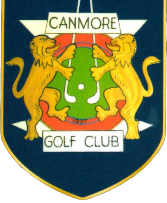 Est 1897APPLICATION FOR MEMBERSHIPName:………………………………………..………………………………  Date of Birth:……………………...............Address:……………………………………………………………………………………………………………………………......Post Code:…………………………… Tel No:………………………………… Mobile:……………………………………..E-Mail:……………………………………………………………………………………………………………………………………I wish to apply for Membership. Please tick which Membership you wish. I am currently/have been a member of …………………………………. Golf Club and my current/most recent Handicap is………….CDH Number…………………………………………………………Most recent Handicap MUST be declared if you have/had one in the past.I am also receiving a copy of the Constitution and Rules of Canmore Golf Club.Applicant’s Signature………………………………………  Date…………………………Proposed by………………………………….. Seconded by………………………………….The club will from time to time send emails regarding club news, information and offers, please tick this box to receive these Membership TypeAnnual PriceMonthlyPriceMembership TypeAnnual PriceFull£583.50£50 p/mOver 80s £86Senior (65+)£540.50£46 p/mJunior (12-17)£70Midweek£540.50£46 p/mSocial£25Intermediate A (30-35)£517.50£44 p/m6 Hole£140Intermediate B (22-29)£371.50£32 p/mUnder 12FreeIntermediate C (18-21)£207.50£19 p/m2nd Club£426.50